中国机械工程学会增材制造技术分会标准化会议参会回执2020年1月10日，西安备注：会议地点为西安市雁翔路99号西安交通大学（曲江校区）机械制造系统工程国家重点实验室会议中心。交通路线图：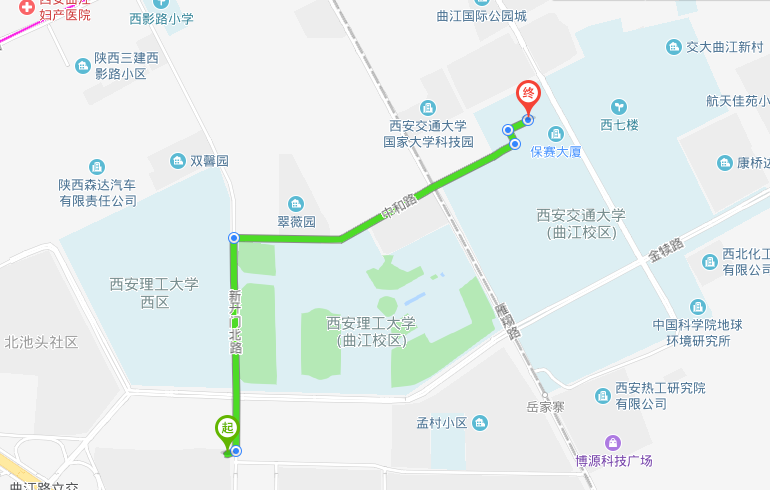 悦和酒店到会场步行路线备注：请参加会议人员填写后于2020年1月3日前将此回执反馈至邮箱：lijian@cgc.org.cn（李剑）。姓    名性    别职    称工作单位手 机 号手 机 号住宿信息是否代订是  标  间（含早）标  间（含早）290元/天住宿信息是否代订是  大床房（含早）大床房（含早）290元/天住宿信息是否代订否  否  否  否  否  酒店信息西安悦和酒店（西安市雁塔区新开门北路888号龙湖星悦荟B1）西安悦和酒店（西安市雁塔区新开门北路888号龙湖星悦荟B1）西安悦和酒店（西安市雁塔区新开门北路888号龙湖星悦荟B1）西安悦和酒店（西安市雁塔区新开门北路888号龙湖星悦荟B1）西安悦和酒店（西安市雁塔区新开门北路888号龙湖星悦荟B1）西安悦和酒店（西安市雁塔区新开门北路888号龙湖星悦荟B1）住宿日期9日-10日（1天）9日-10日（1天）9日-10日（1天）9日-11日（2天）9日-11日（2天）9日-11日（2天）出发地-目的地公共交通出租车咸阳机场-悦和酒店机场城际线 → 地铁4号线 → 地铁3号线 → 128路/237路打车约59min，费用约170元西安北站-悦和酒店地铁2号线 → 地铁3号线 → 128路/237路打车约51min，费用约111元悦和酒店-会场距离约1.5公里，步行约20 min距离约1.5公里，步行约20 min